Venus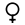 Date of discovery: Prehistoric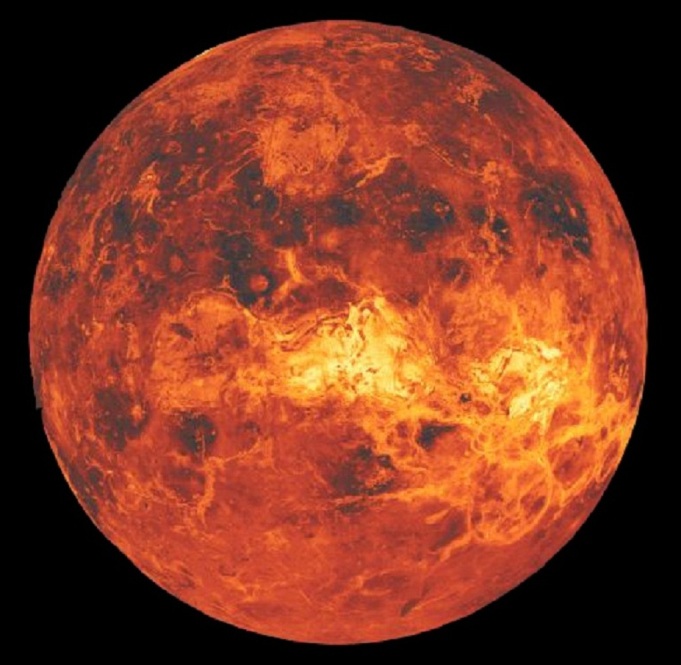 Distance from the Sun: 108,208,930 km.Period of Revolution around the Sun: 224.68 Earth daysPeriod of Rotation: 243 Earth daysVolume: 9.38x1011 km.3 (0.857 Earths)Mass: 4.87x1024 kg. (0.815 Earths)Density: 5.204 g/cm.3Diameter: 12, 104 km.Mean Surface Temperature: 735K (461.85 oC or 863.33 oF)Satellite: 0The second planet from the Sun and the sixth largest.Greek: Aphrodite; Babylonian: Ishtar, the goddess of love and beauty.The brightest of the planets known to the ancient.It was popularly thought to be two separate bodies: the morning star and the evening star.Venus’ rotation is somewhat unusual in that it is both very slow (243 Earth days per Venus day), and is retrograde.It is regarded as Earth’s Sister Planet.It is composed mostly of carbon dioxide.There are several layers of clouds many kilometers thick composed of sulfuric acid.Venus’ surface temperature is about 400 to 740 K with the mean surface temperature of 735K (461.85 oC or 863.33 oF).It has several broad depressions: Atalanta Planitia, Guineverre Planatia and Lavinia Planitia.It has several large volcanoes such as Sif Mons.Craters on Venus seem to come in bunches indicating that large meteoroids that do reach the surface usually break up in the atmosphere.Has no magnetic field because of its slow rotation.